PRIJAVNI OBRAZECna Javno povabilo k vpisu v informativni referenčni seznam izvajalcevTabela 1: Referenčna lista z izjavo (izpolnite za upravičen ukrep, za katerega se prijavljate na javno povabilo) Pod kazensko in materialno odgovornostjo izjavljamo, da so vse navedbe, ki smo jih podali v tem prijavnem obrazcu, resnične in ustrezajo dejanskemu stanju. Prav tako s podpisom potrjujemo in podajamo izrecno soglasje:k vsem pogojem, ki so navedeni v javnem povabilu in dokumentaciji, ki je sestavni del tega javnega povabila; da lahko Eko sklad preveri verodostojnost v prijavnem obrazcu navedenih referenc pri naročniku storitev;da se seznam izvajalcev skupaj z njihovimi podatki (firma, kontakt in opredelitev področja dela, za katerega se je izvajalec prijavil) javno objavi na spletni strani Eko sklada;da bomo v primeru kakršne koli spremembe (npr. statusnih in drugih spremembe podatkov, predlog za izbris iz seznama, idr) to nemudoma sporočili Eko skladu.1.Osnovni podatki o izvajalcu Osnovni podatki o izvajalcu Osnovni podatki o izvajalcu Osnovni podatki o izvajalcu Osnovni podatki o izvajalcu Osnovni podatki o izvajalcu Firma  Ime in priimek zakonitega zastopnikaIme in priimek zakonitega zastopnikaIme in priimek zakonitega zastopnikaIme in priimek zakonitega zastopnikaIme in priimek zakonitega zastopnikaMatična številkaMatična številka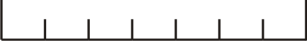 Davčna številka Davčna številka 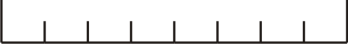 NaslovPoštna številka in poštaPoštna številka in poštaPoštna številka in pošta2.Kontaktni podatki Kontaktni podatki Kontaktni podatki Kontaktni podatki Kontaktni podatki Kontaktni podatki Ime in priimek kontaktne osebeIme in priimek kontaktne osebeIme in priimek kontaktne osebeIme in priimek kontaktne osebeTelefone-pošta3.Upravičeni ukrepi, ki jih izvaja izvajalecUpravičeni ukrepi, ki jih izvaja izvajalecUpravičeni ukrepi, ki jih izvaja izvajalecUpravičeni ukrepi, ki jih izvaja izvajalecUpravičeni ukrepi, ki jih izvaja izvajalecUpravičeni ukrepi, ki jih izvaja izvajalecUpravičeni ukrepi, za izvajanje katerih se prijavljate na javno povabilo (označite lahko enega ali več ukrepov)Upravičeni ukrepi, za izvajanje katerih se prijavljate na javno povabilo (označite lahko enega ali več ukrepov)Upravičeni ukrepi, za izvajanje katerih se prijavljate na javno povabilo (označite lahko enega ali več ukrepov)Upravičeni ukrepi, za izvajanje katerih se prijavljate na javno povabilo (označite lahko enega ali več ukrepov)Upravičeni ukrepi, za izvajanje katerih se prijavljate na javno povabilo (označite lahko enega ali več ukrepov) toplotna izolacija strehe in/ali stropa proti neogrevanemu prostoru,  toplotna izolacija zunanjih sten, vgradnja energijsko učinkovitih oken in/ali vhodnih vrat, zamenjava neučinkovitega sistema priprave tople vode z grelnikom vode s sprejemniki sončne energije, zamenjava neučinkovitega sistema priprave tople vode z grelnikom vode s toplotno črpalko, vgradnja lokalnega prezračevanja z vračanjem toplote   odpadnega zraka.Šifra in naziv SKD dejavnosti za izvajanje posameznih upravičenih ukrepov, za katero/katere je registriran izvajalecŠifra in naziv SKD dejavnosti za izvajanje posameznih upravičenih ukrepov, za katero/katere je registriran izvajalecŠifra in naziv SKD dejavnosti za izvajanje posameznih upravičenih ukrepov, za katero/katere je registriran izvajalecŠifra in naziv SKD dejavnosti za izvajanje posameznih upravičenih ukrepov, za katero/katere je registriran izvajalecŠifra in naziv SKD dejavnosti za izvajanje posameznih upravičenih ukrepov, za katero/katere je registriran izvajalec________  _______________________________  _______________________________  _______________________________  _______________________________  _______________________________  _______________________4.OBVEZNE PRILOGEOBVEZNE PRILOGEOBVEZNE PRILOGEOBVEZNE PRILOGEOBVEZNE PRILOGEOBVEZNE PRILOGEizpolnjena in podpisana Referenčna lista z izjavo (tabela 1);bonitetna ocena izvajalca za zadnje poslovno leto.izpolnjena in podpisana Referenčna lista z izjavo (tabela 1);bonitetna ocena izvajalca za zadnje poslovno leto.izpolnjena in podpisana Referenčna lista z izjavo (tabela 1);bonitetna ocena izvajalca za zadnje poslovno leto.izpolnjena in podpisana Referenčna lista z izjavo (tabela 1);bonitetna ocena izvajalca za zadnje poslovno leto.izpolnjena in podpisana Referenčna lista z izjavo (tabela 1);bonitetna ocena izvajalca za zadnje poslovno leto.izpolnjena in podpisana Referenčna lista z izjavo (tabela 1);bonitetna ocena izvajalca za zadnje poslovno leto.Kraj, datum:  _____________________Kraj, datum:  _____________________Ime in priimek odgovorne osebe: ______________________________________________                                                          podpisUkrepNaročnikPogodba oz. naročilnicaČas izvedbeToplotna izolacija strehe in/ali stropa proti neogrevanemu prostoru1. Toplotna izolacija strehe in/ali stropa proti neogrevanemu prostoru2. Toplotna izolacija strehe in/ali stropa proti neogrevanemu prostoru3. Toplotna izolacija strehe in/ali stropa proti neogrevanemu prostoru4. Toplotna izolacija strehe in/ali stropa proti neogrevanemu prostoru5. Toplotna izolacija zunanjih sten1. Toplotna izolacija zunanjih sten2. Toplotna izolacija zunanjih sten3. Toplotna izolacija zunanjih sten4. Toplotna izolacija zunanjih sten5.Vgradnja energijsko učinkovitih oken in/ali vhodnih vrat1. Vgradnja energijsko učinkovitih oken in/ali vhodnih vrat2. Vgradnja energijsko učinkovitih oken in/ali vhodnih vrat3. Vgradnja energijsko učinkovitih oken in/ali vhodnih vrat4. Vgradnja energijsko učinkovitih oken in/ali vhodnih vrat5. Zamenjava neučinkovitega sistema priprave tople vode z grelnikom vode s sprejemniki sončne energije1. Zamenjava neučinkovitega sistema priprave tople vode z grelnikom vode s sprejemniki sončne energije2. Zamenjava neučinkovitega sistema priprave tople vode z grelnikom vode s sprejemniki sončne energije3. Zamenjava neučinkovitega sistema priprave tople vode z grelnikom vode s sprejemniki sončne energije4. Zamenjava neučinkovitega sistema priprave tople vode z grelnikom vode s sprejemniki sončne energije5. Zamenjava neučinkovitega sistema priprave tople vode z grelnikom vode s toplotno črpalko1. Zamenjava neučinkovitega sistema priprave tople vode z grelnikom vode s toplotno črpalko2. Zamenjava neučinkovitega sistema priprave tople vode z grelnikom vode s toplotno črpalko3. Zamenjava neučinkovitega sistema priprave tople vode z grelnikom vode s toplotno črpalko4. Zamenjava neučinkovitega sistema priprave tople vode z grelnikom vode s toplotno črpalko5. Vgradnja lokalnega prezračevanja z vračanjem toplote   odpadnega zraka1. Vgradnja lokalnega prezračevanja z vračanjem toplote   odpadnega zraka2. Vgradnja lokalnega prezračevanja z vračanjem toplote   odpadnega zraka3. Vgradnja lokalnega prezračevanja z vračanjem toplote   odpadnega zraka4. Vgradnja lokalnega prezračevanja z vračanjem toplote   odpadnega zraka5. Kraj, datum:  _____________________Kraj, datum:  _____________________Ime in priimek odgovorne osebe: ______________________________________________                                                          podpis